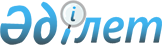 Темір ауданы бойынша мектепке дейінгі тәрбие мен оқытуға мемлекеттік білім беру тапсырысын, жан басына шаққандағы қаржыландыру және ата-ананың ақы төлеу мөлшерін бекіту туралы
					
			Күшін жойған
			
			
		
					Ақтөбе облысы Темір аудандық әкімдігінің 2014 жылғы 3 ақпандағы № 26 қаулысы. Ақтөбе облысының Әділет департаментінде 2014 жылғы 12 ақпанда № 3777 болып тіркелді. Күші жойылды - Ақтөбе облысы Темір аудандық әкімдігінің 2014 жылғы 2 желтоқсандағы № 349 қаулысымен      Ескерту. Күші жойылды - Ақтөбе облысы Темір аудандық әкімдігінің 02.12.2014 № 349 қаулысымен.

      Қазақстан Республикасының 2001 жылғы 23 қаңтардағы «Қазақстан Республикасындағы жергілікті мемлекеттік басқару және өзін-өзі басқару туралы» Заңының 31 бабына, Қазақстан Республикасының 2007 жылғы 27 шілдедегі «Білім туралы» Заңының 6 бабының 4 тармағы 8-1) тармақшасына, Қазақстан Республикасы Үкіметінің 2010 жылғы 28 мамырдағы «Балаларды мектепке дейінгі тәрбиемен және оқытумен қамтамасыз ету жөніндегі 2010-2020 жылдарға арналған «Балапан» бағдарламасын бекіту туралы» қаулысына сәйкес Темір ауданы әкімдігі ҚАУЛЫ ЕТЕДІ:

      1. Темір ауданы бойынша мектепке дейінгі тәрбие мен оқытуға мемлекеттік білім беру тапсырысын, жан басына шаққандағы қаржыландыру және ата-ананың ақы төлеу мөлшері осы қаулының 1, 2, 3 қосымшаларына сәйкес бекітілсін.

      2. Осы қаулының орындалуын бақылау аудан әкімінің орынбасары Н.Қалауовқа жүктелсін.

      3. Осы қаулы алғаш ресми жарияланған күнінен кейін күнтізбелік он күн өткен соң қолданысқа енгізіледі.



 Мектепке дейінгі тәрбие мен оқытуға мемлекеттік білім беру тапсырысы Бір айдағы жан басына шаққандағы қаржыландыру көлемі Бір тәрбиеленушіге күніне ата-ананың ақы төлеу мөлшері
					© 2012. Қазақстан Республикасы Әділет министрлігінің «Қазақстан Республикасының Заңнама және құқықтық ақпарат институты» ШЖҚ РМК
				
      Аудан әкімі

Б.Қаниев
Темір ауданы әкімдігінің
2014 жылғы 3 ақпандағы
№ 26 қаулысына 
1 қосымша №

Аудан атауы

Мемлекеттік білім беру тапсырысы есебінен мектепке дейінгі ұйымдарға орналастырылатын балалар саны (адам)

1

Темір ауданы

150

Барлығы

150

Темір ауданы әкімдігінің
2014 жылғы 3 ақпандағы
№ 26 қаулысына 
2 қосымша Біртәрбиеленушігежұмсалатыншығыстардың

орташа құны

(теңге)

Мектепке дейінгі ұйымдар

Мектепке дейінгі ұйымдар

Мектепке дейінгі ұйымдар

Мектепке дейінгі ұйымдар

Мектепке дейінгі ұйымдар

Мектепке дейінгі ұйымдар

Біртәрбиеленушігежұмсалатыншығыстардың

орташа құны

(теңге)

Балабақшалар (бөбек балабақша, орталықтар)

Балабақшалар (бөбек балабақша, орталықтар)

Балабақшалар (бөбек балабақша, орталықтар)

Балабақшалар (бөбек балабақша, орталықтар)

Балабақшалар (бөбек балабақша, орталықтар)

Балабақшалар (бөбек балабақша, орталықтар)

Біртәрбиеленушігежұмсалатыншығыстардың

орташа құны

(теңге)

Сұйық отынмен жылыту

Сұйық отынмен жылыту

Қатты отынмен жылыту

Қатты отынмен жылыту

Электрлік тоқпен, газбен және орталықтандырылған жылу жүйесімен жылыту

Электрлік тоқпен, газбен және орталықтандырылған жылу жүйесімен жылыту

Біртәрбиеленушігежұмсалатыншығыстардың

орташа құны

(теңге)

Қалалық

жерде

орналас

қан

Ауылдық

жерде

орналас

қан

Қалалық

жерде

орналас

қан

Ауылдық

жерде

орналас

қан

Қалалық

жерде

орналас

қан

Ауылдық

жерде

орналас

қан

Біртәрбиеленушігежұмсалатыншығыстардың

орташа құны

(теңге)

Біртәрбиеленушігежұмсалатыншығыстардың

орташа құны

(теңге)

Экологиялық апат аумақтарында тұрғаны үшін коэффициентін есепке алғанда 1,2

Экологиялық апат аумақтарында тұрғаны үшін коэффициентін есепке алғанда 1,2

Экологиялық апат аумақтарында тұрғаны үшін коэффициентін есепке алғанда 1,2

Экологиялық апат аумақтарында тұрғаны үшін коэффициентін есепке алғанда 1,2

Экологиялық апат аумақтарында тұрғаны үшін коэффициентін есепке алғанда 1,2

Экологиялық апат аумақтарында тұрғаны үшін коэффициентін есепке алғанда 1,2

Біртәрбиеленушігежұмсалатыншығыстардың

орташа құны

(теңге)

36500

21500

22500

Темір ауданы әкімдігінің
2014 жылғы 3 ақпандағы
№ 26 қаулысына 
3 қосымша Мектепке дейінгі ұйымда баланы ұстау ақысының мөлшері (теңге)

Мектепке дейінгі ұйымдар

Мектепке дейінгі ұйымдар

Мектепке дейінгі ұйымдар

Мектепке дейінгі ұйымда баланы ұстау ақысының мөлшері (теңге)

Балабақша (бөбек балабақшалар, орталықтар)

Балабақша (бөбек балабақшалар, орталықтар)

Балалар толық күн болатын мектепке дейінгі шағын орталықтар

Мектепке дейінгі ұйымда баланы ұстау ақысының мөлшері (теңге)

Ұйымдарда болу ұзақтығы

Ұйымдарда болу ұзақтығы

Балалар толық күн болатын мектепке дейінгі шағын орталықтар

Мектепке дейінгі ұйымда баланы ұстау ақысының мөлшері (теңге)

9-10, 5 сағат

12 сағат

Балалар толық күн болатын мектепке дейінгі шағын орталықтар

Мектепке дейінгі ұйымда баланы ұстау ақысының мөлшері (теңге)

Қалалық жерде

Қалалық жерде

Қалалық жерде

Мектепке дейінгі ұйымда баланы ұстау ақысының мөлшері (теңге)

300

300

300

Мектепке дейінгі ұйымда баланы ұстау ақысының мөлшері (теңге)

Ауылдық жерде 

Ауылдық жерде 

Ауылдық жерде 

Мектепке дейінгі ұйымда баланы ұстау ақысының мөлшері (теңге)

300

300

300

